v. 1280	Ag	Hé Oh God, wat zie ik?			Wat draag ik dit voor mijzelf in mijn armen?v. 1281	Ka	Bekijk het goed en leer het duidelijker kennen.v. 1282	Ag	Ik zie het grootste leed, ach arme ik.v. 1283	Ka	Het schijnt jou toch zeker niet op een leeuw te lijken?v. 1284	Ag	(Nee) Niet, maar ik, arme, heb het hoofd vast van Pentheus.v. 1285	Ka	Nadat net nog door mij werd bejammerd dat			jij hem leert kennen.v. 1286	Ag	Wie heeft hem gedood?			Hoe is hij in mijn armen terechtgekomen?v. 1287	Ka	Bittere waarheid,			hoezeer ben jij aanwezig niet op het juiste moment.v. 1288	Ag	Zeg,			aangezien mijn hart bonst over de toekomst.v. 1289	Ka	Jij en jouw zusters hebben hem gedood.v. 1290	Ag	Hoe is hij omgekomen?			Soms thuis, of op een andere plaats?v. 1291	Ka	Daar waar de honden eerder Aktaion hebben verscheurd.v. 1292	Ag	Waarom kwam deze ongelukkige naar de Kithairon?v. 1293	Ka	Hij bespotte de god, nadat hij ook naar jouw Bakchosfeesten was gegaan.v. 1294	Ag	Op welke manier zijn wij dan daar ter plaatse neergestreken?v. 1295	Ka	Jullie hebben gewacht, en de gehele stad werd in bacchische vervoering 			gebracht.v. 1296	Ag	Dionysus heeft ons te gronde gericht, zojuist verneem ik het.v. 1297	Ka	Juist omdat hij vreselijk beledigd werd:			want zij beschouwden hem niet als god.v. 1298	Ag	En waar is dan het allerliefste lichaam van mijn kind, vader?v. 1299	Ka	Ik breng hem,			nadat ik hem met veel moeite bij elkaar gezocht heb.v. 1300	Ag	Is het soms in zijn geheel juist aaneengesloten bij zijn ledematen?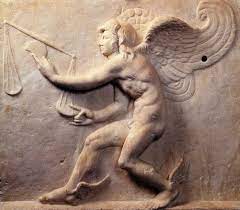 Dit is de god Καιρός. Hij weegt het juiste moment. Dit is de god van het flow-moment, het kwalitatieve moment en is tegengesteld aan Chronos (voorgesteld als oude man met een zeis), de lineaire saaie tijd.